NÁVRH USNESENÍZastupitelstvo Jihočeského krajeschvaluje1. realizaci projektu „Obědy pro jihočeské děti“ (žadatel: Jihočeský kraj) a podání žádosti o podporu do Operačního programu Zaměstnanost plus s celkovými výdaji ve výši 19 000 000 Kč, z toho s celkovými způsobilými výdaji ve výši 12 433 000 Kč,2. kofinancování projektu „Obědy pro jihočeské děti“ Jihočeským krajem ve výši 10 % z celkových způsobilých výdajů projektu, tj. 1 243 300 Kč, s podmínkou přidělení dotace z Operačního programu Zaměstnanost plus s čerpáním na základě Formuláře evropského projektu dle přílohy č. 1 návrhu č. 230/ZK/23,3. financování nezpůsobilých výdajů projektu „Obědy pro jihočeské děti“ Jihočeským krajem ve výši 6 567 000 Kč, s podmínkou přidělení dotace z Operačního programu Zaměstnanost plus s čerpáním na základě Formuláře evropského projektu dle přílohy č. 1 návrhu č. 230/ZK/23;pověřujeradu kraje vyhlášením dotačního programu „Obědy pro jihočeské děti“ v termínu do 31. 7. 2023;ukládáJUDr. Lukáši Glaserovi, řediteli krajského úřadu, zajistit realizaci části I. uvedeného usnesení.T: 31. 12. 2023DŮVODOVÁ ZPRÁVAOŠMT předkládá návrh v souladu s § 59 zákona č. 129/2000 Sb., o krajích v platném znění a v souladu se Směrnicí pro přípravu a realizaci evropských projektů (SM/115/ZK). Ministerstvo práce a sociálních věcí (MPSV) vyhlásilo dne 28. 3. 2023 výzvu č. 03_22_026 OPZ+ Potravinová pomoc dětem v sociální nouzi v rámci Operačního programu Zaměstnanost plus (dále „OPZ+“). Pro Jihočeský kraj je určena alokace v celkové výši způsobilých výdajů 12 433 000 Kč, a to na dva školní roky: 2023/2024 a 2024/2025 (v alokaci obsažen i podíl povinného spolufinancování kraje 10 %). Ukončení příjmu žádostí o podporu projektů zaměřených na zajištění stravování je dne 8. 12. 2023. Jediným oprávněným žadatelem ve výzvě je kraj jako samosprávní jednotka. Podmínky výzvyVěcným zaměřením výzvy je podpora zajištění školního stravování dětí v mateřských školách, žáků a žákyň v základních školách a středních školách (gymnázium, střední odborná škola a střední odborné učiliště), včetně škol speciálních, žáků a žákyň v konzervatořích, dětí, žáků a žákyň a studentů a studentek ve školských výchovných a ubytovacích zařízeních typu domov mládeže a internát a v zařízeních školního stravování, jejichž rodina je ohrožena chudobou a materiální nebo potravinovou deprivací nebo se ocitla v nepříznivé finanční situaci, a umožnit tak nejen zlepšení podmínek pro řádný průběh jejich školní docházky, ale i předcházet případnému sociálnímu vyloučení. V rámci výzvy lze podpořit pouze děti/žáky/studenty ve věku 2–26 let, kteří jsou zapojeni do předškolního vzdělávání (mateřská škola), jsou žáky základních škol či víceletých gymnázií, žáky středních škol, žáky konzervatoří, navštěvují domovy mládeže a internátní zařízení bez ohledu na zřizovatele, a jejichž rodina se ocitla v nepříznivé finanční situaci. Obě výše uvedené podmínky musí být splněny zároveň.Do podpořené cílové skupiny budou děti zařazeny na základě příjmové a sociální situace rodin, která bude doložena alespoň čestným prohlášením zákonného zástupce dítěte nebo jiné osoby, které bylo rozhodnutím příslušného orgánu svěřeno dítě do péče nahrazující péči rodičů o pobírání dávek hmotné nouze (příspěvek na živobytí, doplatek na bydlení) a dávek pěstounské péče.Do podpořené cílové skupiny lze dále zahrnout i děti, jejichž zákonní zástupci čelí exekuci/insolvenci, a děti, jejichž nepříznivá finanční situace byla posouzena třetí stranou a tato strana vyjádřila souhlasné stanovisko k zapojení dítěte do projektu (multidisciplinární tým, škola, sociální odbor, OSPOD, poskytovatelé působící v oblasti sociálních služeb dle zákona č.108/2006 Sb., o sociálních službách, a pracující s dětmi, mládeží a rodinami a právnické a fyzické osoby vykonávající dle zákona č. 359/1999 Sb., sociálně právní ochranu dětí).Projekty podpořené v této výzvě budou financovány na základě jednotkových nákladů. Režim financování s využitím jednotkových nákladů je založen na tom, že poskytovatel podpory definuje jednotky a k nim odpovídající jednotkové náklady. Pro tuto výzvu byly vymezeny následující jednotkové náklady.Tabulka č. 1 – Výše jednotkových nákladů výzvy č. 03_22_026 OPZ+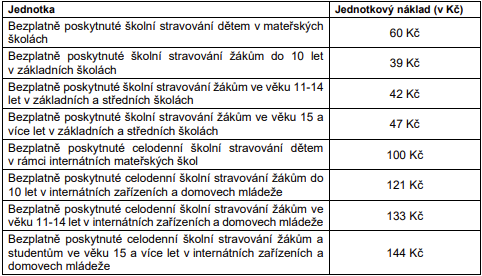 Jednotky na podporu školního stravování obsahují automatickou budoucí indexaci, která je založena na každoročním navýšení jednotkových nákladů o průměrnou roční míru inflace v ČR dle Českého statistického úřadu. V rámci projektu mohou být podpořeny pouze školy a školská zařízení, které mají s krajem uzavřenou veřejnoprávní smlouvu o poskytnutí dotace.Způsobilé výdaje projektu budou financovány v režimu ex ante z 90 % z prostředků EU a 10 % z prostředků kraje. První zálohová platba bude poskytnuta po vydání právního aktu, a to ve výši 30 % způsobilých výdajů Takto poskytnutou zálohovou platbu následně příjemce vyúčtuje. Kraji jako příjemci dotace je umožněno v souladu s výzvou podmínky upravit dle vlastních potřeb při dodržení základního rámce výzvy a hlavních požadavků OPZ+.Realizace v Jihočeském krajiJihočeský kraj provedl analýzu, z níž odhadl celkové náklady zajištění stravování na 22 mil. Kč za jeden školní rok, přičemž celková alokace pro Jihočeský kraj je stanovena ve výši 12 433 000 Kč na celé období 24 měsíců. Jihočeský kraj oslovil všechny subjekty, které by mohly čerpat finanční prostředky pro bezplatné stravování – 335 MŠ, 272 ZŠ a 91 SŠ bez rozdílu zřizovatele. Celkový počet strávníků (dětí a žáků) v Jihočeském kraji je 102 206 (v rámci škol je v MŠ 23 451 dětí, v ZŠ celkem 55 486, na víceletých gymnáziích nižšího stupně 2 118, na SŠ celkem 20 959 žáků a 192 na konzervatořích a VOŠ). Z došlých odpovědí vyplynulo, že 63 % subjektů/škol napříč všemi druhy by mělo zájem o zapojení do projektu. Tyto školy odhadují až 2 153 dětí a žáků, jejichž rodina je ohrožena chudobou a materiální nebo potravinovou deprivací nebo se ocitla v nepříznivé finanční situaci, tj. 2,1 % z celkového počtu strávníků. Výše uvedený odhad odpovídá také údajům ÚP o počtech dětí v hmotné nouzi na území kraje, který činí cca 1 800 dětí.Při odhadu finančních nákladů byl použit pravděpodobný počet stravovacích dní daných organizací pro školní rok pro jednotlivé aktivity – 200 dní u MŠ, 180 dní u ZŠ a SŠ. Tabulka č. 2 – Odhad celkových nákladů a počtu podpořených osob v JčKOdhad nákladů ukázal velký zájem o zapojení do projektu, kdy byl identifikován vysoký převis zájemců nad alokací určenou pro Jihočeský kraj v případě, že by bylo možné podpořit všechny osoby v nepříznivé finanční situaci posouzené třetí stranou. Porada vedení ze dne 24. 4. 2023 proto rozhodla o zúžení podmínek na podporu dětí v hmotné nouzi bez ohledu, zda mají, nebo nemají exekuci/insolvenci; tedy bez volného posouzení potřebnosti tzv. třetí stranou. Omezení cílové skupiny projektu vychází z nutnosti zmenšení finanční náročnosti na rozpočet kraje a dále z potřeby ověření nároku na podporu (dávky hmotné nouze a dávky pěstounské péče). Cílová skupina projektu tedy bude shodná s programem Pomáháme s kroužky pro jihočeské děti.OŠMT při zpřesnění odhadu velikosti cílové skupiny zohlednil také existenci podobně zacíleného programu WOMEN FOR WOMEN, o.p.s (dále „WfW“), který cílí na stejnou skupinu sociálně slabých žáků mateřských a základních škol. Pravidla WfW jsou benevolentnější u způsobu dokladování potřebnosti než u OPZ+. Ve školním roce 2021/2022 bylo v projektu WfW zapojeno 75 škol s celkovým počtem 576 podpořených dětí. Projekt však nepokrývá potřeby všech žáků v kraji.Celková velikost cílové skupiny dětí a žáků zapojených do programu činí 800, OŠMT zohlednil výsledek analýzy na školách, údaje poskytnuté ÚP i existenci obdobného programu WfW; zároveň nelze očekávat plné zapojení všech podporovaných osob. Podpořeny budou děti a žáci všech stupňů vzdělávání navštěvující MŠ, ZŠ i SŠ, kteří doloží prostřednictvím svých zákonných zástupců nárok na dávky ve hmotné nouzi či dávky pěstounské péče. Celková výše nákladů na podporu 800 dětí a žáků činí 16,5 mil. Kč na období dvou školních roků. Zbylá část nákladů je určena na zajištění administrace žádostí a publicity. Jihočeský kraj po zkušenosti z prvního školního roku 2023/2024 program vyhodnotí a v případě potřeby je připraven stávající usnesení revokovat a navýšit nezpůsobilé výdaje projektu.Jihočeský kraj jako příjemce dotace činí kroky k co nejjednodušší administraci pro rodiče dětí a žáků a pro zapojené školy a školská zařízení. Potvrzení o hmotné nouzi nebo dávkách pěstounské péče bude ověřovat ÚP elektronicky obdobně jako u programu Pomáháme s kroužky pro jihočeské děti. Školám bude placena skutečná výše ceny za stravování, kterou hradí rodiče bez ohledu na výši jednotkového nákladu stanoveného ve výzvě. Finanční prostředky budou zasílány přímo škole či školskému zařízení na základě uzavřeného smluvního vztahu s krajem.Zpracovatelem žádosti do OPZ+ bude OŠMT, následnou administraci dotace zajistí OEZI včetně administrace krajského DP a předložení návrhu do RK v červenci 2023. Návrhy smluv mezi školami a krajem budou předkládány orgánům kraje ke schválení od září letošního roku tak, aby finanční prostředky obdržely školy co nejdříve – smlouvy do výše 200 tis. Kč do RK, nad 200 tis. Kč do ZK.Finanční nároky a krytí: Celkové výdaje z rozpočtu JčK činí 7 810 300 Kč, z toho kofinancování způsobilých výdajů činí 1 243 300 Kč a financování nezpůsobilých výdajů činí 6 567 000 Kč. Prostředky pro 2023 ve výši 2 343 090 Kč budou řešeny návrhem rozpočtového opatření formou převodu z Fondu rezerv a rozvoje na ORJ 20, požadavek pro rok 2024 a 2025 bude součástí návrhu rozpočtu na rok 2024 a SVR 2025-26 v rámci ORJ 20 – Strukturální fondy EU. Dotace z Operačního programu Zaměstnanost plus činí celkem 11 189 700 Kč a bude poskytnuta jako průběžné financování.Vyjádření správce rozpočtu: Ing. Michaela Zárubová (OEKO):  Souhlasím -  Souhlasím z hlediska rozpočtového krytí.Návrh projednán (stanoviska): porada vedení kraje dne 24. 4. 2023, RK dne 8. 6. 2023 (číslo usn. 748/2023/RK-69), VVVZ dne 12. 6. 2023PŘÍLOHY:Formulář evropského projektu (ZK230622_230_Př_Formulář projektu_Obědy do škol.xlsx)Zodpovídá: vedoucí OŠMT – Ing. Hana ŠímováTermín kontroly: 31. 12. 2023Termín splnění: 31. 12. 2023Datum jednání:22. 06. 2023Bod programu:Číslo návrhu:230/ZK/23230/ZK/23230/ZK/23Název bodu:Realizace projektu předkládaného do OPZ+ a jeho kofinancování a financování  nezpůsobilých výdajů z rozpočtu Jihočeského kraje - Obědy pro jihočeské dětiRealizace projektu předkládaného do OPZ+ a jeho kofinancování a financování  nezpůsobilých výdajů z rozpočtu Jihočeského kraje - Obědy pro jihočeské dětiRealizace projektu předkládaného do OPZ+ a jeho kofinancování a financování  nezpůsobilých výdajů z rozpočtu Jihočeského kraje - Obědy pro jihočeské dětiPředkladatel:Mgr. Pavel KlímaZpracoval:OSMTVedoucí odboru:Ing. Hana Šímová druh školypočet podpořených osob (odhad škol)počet stravovacích dní za školní rokjednotkový nákladCELKEM(jeden školní rok)MŠ46520060,00 Kč       5 580 000 Kč ZŠ1 02818042,00 Kč       7 771 680 Kč SŠ47718047,00 Kč       4 035 420 Kč DM183180144,00 Kč      4 743 360 KčCelkem2 15322 130 460 Kč